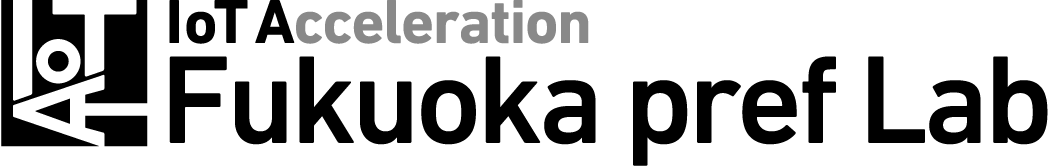 福岡県IoT推進ラボでは、IoTを推進していくことで、県内産業の振興と地域課題の解決に取り組んでいます。この一環として、本年度から新規事業「IoTビジネスフォーラム福岡（ビジネスマッチングイベント）」を開催します。本県には、IoT関連の優れた技術や製品・サービスを持つ企業が多くありますが、「顧客との接点がない」「顧客の真の課題が分からない」という声をよく聞きます。このたび、県内ITベンダーが開発したIoT製品・サービスのPRや、顧客側との交流・マッチングを図るイベントを実施しますので、自社の販路拡大や製品開発力の向上のためにご活用ください。●　内　容「ものづくりフェア2018」（日刊工業新聞社主催）と共同開催とし、同イベントの展示コーナー内に福岡県IoT推進ラボブースを設け、その中に出展者の展示スペース及び商談スペースを用意します。また、自社製品のPRや導入事例の紹介などを行うためのショートプレゼンコーナーをブース内に用意します。●　日　時平成３０年１０月１７日（水）～１９日（金）＠マリンメッセ福岡１０：００～１７：００（最終日は１６：００まで）●　展示スペースの仕様１小間　１６９ｃｍ×１６９ｃｍ　（１社　最大４小間まで）※出展者が決定次第、展示スペースなどの詳細についてご案内します。※机や椅子などの備品、スポットライト、電源などの最低限必要だと考えられる装飾品については事務局で用意しますが、それ以外の物については、各自でご負担いただきますので、予めご了承ください。※本イベントはビジネスマッチングを目的としているため、パネルや製品の展示だけではなく、開催期間中のスタッフ対応をお願いします。●　参加費　：　１小間あたり　２１，６００円（税込）　●　参加要件IoTを活用して、現場ニーズを取り込んだ製品やサービスを開発している企業であり、かつ福岡県内に研究、生産・活動拠点を有する企業（法人格を有していること）。●　出展者数　：　１０社程度●　出展者の決定審査会を行い、出展者及び小間数を決定します。なお、審査結果（採否及び小間数）については、８月１０日（金）を目途に通知します。●　２次締切平成３０年８月３日（金）１７時まで●　申込方法　：　申込フォーム及び様式１により、メールにてお申込み下さい。基本情報（会社・団体名、所属・役職、氏名、所在地、電話番号、メールアドレス）及び出展内容をご記入のうえ、締切日までに次の宛先へメールにてお申込み下さい。お申込み受付後、担当者から確認のメールを差し上げます。【申込み・問い合わせ先】福岡県商工部新産業振興課IoT推進班（担当：松尾、小野）・TEL：０９２－６４３－３４４５・MAIL：shinsangyo@pref.fukuoka.lg.jp【提出物】　・IoTビジネスフォーラム福岡（ビジネスマッチングイベント）申込フォーム（本様式）　・出展製品・サービス内容（別紙　様式１）【申込締切】平成３０年８月３日（金）１７時まで●　基本情報●　出展内容会社・団体名所属・役職氏名所在地TELE-Mail希望小間数　　　　　　　　　　　　　小間出展概要（５０字以内）※チラシ等のPR用として利用しますので、展示内容を簡潔に記載してください。出展製品・サービス内容別紙　様式１により提出ください。